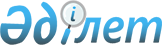 О развитии транспортно-логистических центров в рамках Евразийского экономического союзаРекомендация Коллегии Евразийской экономической комиссии от 7 июня 2022 года № 24.
      Коллегия Евразийской экономической комиссии в соответствии с подпунктами 3 – 5 пункта 3 статьи 86 Договора о Евразийском экономическом союзе от 29 мая 2014 года, во исполнение пункта 9 плана мероприятий ("дорожной карты") по реализации Основных направлений и этапов реализации скоординированной (согласованной) транспортной политики государств – членов Евразийского экономического союза на 2021 – 2023 годы, утвержденного распоряжением Евразийского межправительственного совета от 20 августа 2021 г. № 15, в целях реализации и развития транзитного потенциала в рамках Евразийского экономического союза (далее – Союз), координации развития транспортной инфраструктуры и создания логистических центров, обеспечивающих оптимизацию процессов перевозки, 
      рекомендует государствам – членам Союза с даты опубликования настоящей Рекомендации на официальном сайте Союза:
      1. При подготовке проектов программных и стратегических документов, предусматривающих создание и развитие транспортно-логистических центров в каждом из государств – членов Союза:
      принимать во внимание перечень евразийских транспортных коридоров и маршрутов, утвержденный распоряжением Коллегии Евразийской экономической комиссии от 26 октября 2021 г. № 175;
      рассмотреть возможность предоставления льгот, преференций и мер государственной поддержки в целях развития транспортно-логистических центров.
      2. При формировании совместных проектов по созданию и развитию транспортно-логистических центров, обеспечивающих оптимизацию процессов перевозки, стремиться к:
      приоритетному развитию евразийских транспортных коридоров и маршрутов;
      повышению уровня транспортной связуемости в каждом из государств – членов Союза;
      стимулированию роста объемов перевозок и увеличению объемов оказания транспортных услуг при соответствующем увеличении производственной мощности транспортно-логистических центров;
      созданию условий для развития цифровых технологий и поддержки инноваций в сфере услуг транспортно-логистических центров, направленных в том числе на повышение качества транспортных услуг;
      снижению транспортных издержек в конечной стоимости товара; 
      развитию предпринимательской деятельности в сфере услуг транспортно-логистических центров.
      3. Совместно с Евразийской экономической комиссией проработать вопросы, касающиеся целесообразности гармонизации законодательства государств – членов Союза в области создания и развития транспортно-логистических центров и оказания ими услуг, в том числе вопросы разработки и применения соответствующих стандартов.
					© 2012. РГП на ПХВ «Институт законодательства и правовой информации Республики Казахстан» Министерства юстиции Республики Казахстан
				
      Председатель КоллегииЕвразийской экономической комиссии 

М. Мясникович
